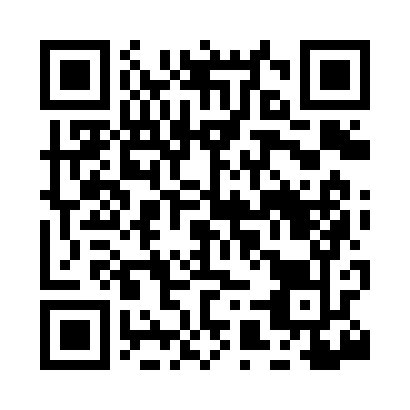 Prayer times for Pehrson, Utah, USAMon 1 Jul 2024 - Wed 31 Jul 2024High Latitude Method: Angle Based RulePrayer Calculation Method: Islamic Society of North AmericaAsar Calculation Method: ShafiPrayer times provided by https://www.salahtimes.comDateDayFajrSunriseDhuhrAsrMaghribIsha1Mon4:276:041:335:329:0210:392Tue4:286:051:345:329:0210:393Wed4:296:051:345:329:0210:394Thu4:296:061:345:329:0210:385Fri4:306:071:345:339:0210:386Sat4:316:071:345:339:0110:377Sun4:326:081:345:339:0110:378Mon4:336:081:355:339:0110:369Tue4:346:091:355:339:0010:3510Wed4:356:101:355:339:0010:3511Thu4:366:101:355:338:5910:3412Fri4:376:111:355:338:5910:3313Sat4:386:121:355:338:5810:3214Sun4:396:131:355:338:5810:3115Mon4:406:131:355:338:5710:3116Tue4:416:141:365:338:5710:3017Wed4:426:151:365:338:5610:2918Thu4:436:161:365:328:5510:2819Fri4:446:171:365:328:5510:2720Sat4:466:181:365:328:5410:2521Sun4:476:181:365:328:5310:2422Mon4:486:191:365:328:5210:2323Tue4:496:201:365:328:5110:2224Wed4:506:211:365:328:5110:2125Thu4:526:221:365:318:5010:1926Fri4:536:231:365:318:4910:1827Sat4:546:241:365:318:4810:1728Sun4:566:251:365:318:4710:1629Mon4:576:251:365:308:4610:1430Tue4:586:261:365:308:4510:1331Wed4:596:271:365:308:4410:11